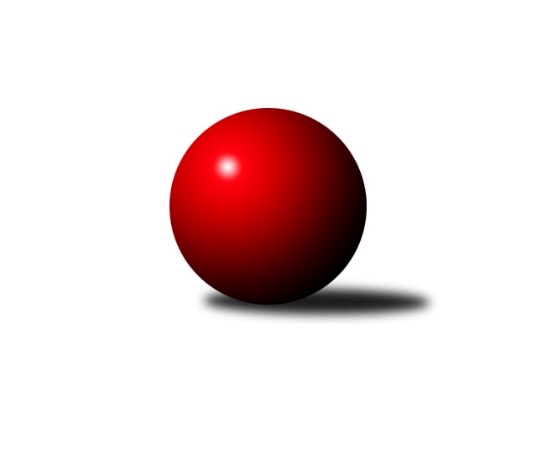 Č.4Ročník 2021/2022	3.10.2021Nejlepšího výkonu v tomto kole: 3427 dosáhlo družstvo: TJ Slovan Kamenice nad Lipou2. KLM B 2021/2022Výsledky 4. kolaSouhrnný přehled výsledků:TJ Spartak Přerov	- TJ Slovan Kamenice nad Lipou	2:6	3357:3427	12.0:12.0	2.10.TJ Sokol Vracov	- KC Zlín	5:3	3338:3301	10.0:14.0	2.10.SK Kuželky Dubňany 	- TJ Start Rychnov n. Kn.	3:5	3088:3168	11.0:13.0	2.10.VKK Vsetín 	- TJ Sokol Husovice B	2:6	3228:3329	8.0:16.0	2.10.KK Moravská Slávia Brno	- KK Blansko 	5.5:2.5	3252:3202	10.0:14.0	2.10.TJ Horní Benešov	- HKK Olomouc		dohrávka		23.10.Tabulka družstev:	1.	TJ Slovan Kamenice nad Lipou	4	4	0	0	27.0 : 5.0 	64.0 : 32.0 	 3422	8	2.	TJ Spartak Přerov	4	2	1	1	17.0 : 15.0 	52.5 : 43.5 	 3333	5	3.	KK Moravská Slávia Brno	4	2	1	1	16.5 : 15.5 	45.0 : 51.0 	 3296	5	4.	HKK Olomouc	2	2	0	0	12.0 : 4.0 	30.0 : 18.0 	 3408	4	5.	TJ Sokol Husovice B	3	2	0	1	14.0 : 10.0 	42.5 : 29.5 	 3335	4	6.	TJ Horní Benešov	3	2	0	1	13.0 : 11.0 	36.5 : 35.5 	 3354	4	7.	TJ Start Rychnov n. Kn.	4	2	0	2	17.0 : 15.0 	47.0 : 49.0 	 3246	4	8.	VKK Vsetín	4	2	0	2	16.0 : 16.0 	47.0 : 49.0 	 3275	4	9.	TJ Sokol Vracov	4	2	0	2	15.0 : 17.0 	43.0 : 53.0 	 3273	4	10.	KC Zlín	4	1	0	3	14.0 : 18.0 	47.0 : 49.0 	 3279	2	11.	KK Blansko	4	0	0	4	7.5 : 24.5 	41.0 : 55.0 	 3201	0	12.	SK Kuželky Dubňany	4	0	0	4	7.0 : 25.0 	32.5 : 63.5 	 3112	0Podrobné výsledky kola:	 TJ Spartak Přerov	3357	2:6	3427	TJ Slovan Kamenice nad Lipou	Petr Vácha	123 	 141 	 136 	135	535 	 0:4 	 597 	 157	147 	 146	147	Jakub Ouhel	Jiří Divila	169 	 146 	 137 	138	590 	 4:0 	 524 	 119	142 	 127	136	Jiří Ouhel	Jakub Pleban	133 	 115 	 147 	161	556 	 2:2 	 598 	 153	147 	 146	152	Karel Dúška	Vlastimil Bělíček	133 	 144 	 148 	135	560 	 2:2 	 569 	 153	141 	 155	120	Petr Šindelář	Petr Pavelka	121 	 143 	 111 	126	501 	 0:4 	 608 	 157	150 	 151	150	Václav Rychtařík ml.	Michal Pytlík	155 	 153 	 155 	152	615 	 4:0 	 531 	 119	148 	 135	129	David Dúškarozhodčí: Divila Jiří, Sedláček VladimírNejlepší výkon utkání: 615 - Michal Pytlík	 TJ Sokol Vracov	3338	5:3	3301	KC Zlín	Pavel Polanský ml.	131 	 146 	 152 	167	596 	 2:2 	 562 	 136	165 	 134	127	Radim Abrahám	Filip Kordula	145 	 139 	 131 	129	544 	 1:3 	 541 	 129	141 	 132	139	Radek Janás	Petr Polanský	117 	 126 	 141 	122	506 	 1:3 	 536 	 124	167 	 112	133	Bronislav Fojtík	Tomáš Sasín	153 	 153 	 119 	158	583 	 2:2 	 567 	 154	127 	 142	144	Miroslav Málek	Tomáš Gaspar	132 	 114 	 139 	153	538 	 2:2 	 552 	 153	151 	 128	120	Karel Ivaniš	Vítězslav Nejedlík	149 	 137 	 139 	146	571 	 2:2 	 543 	 140	142 	 147	114	David Matlachrozhodčí: Daněček Jiří, Pavel PolanskýNejlepší výkon utkání: 596 - Pavel Polanský ml.	 SK Kuželky Dubňany 	3088	3:5	3168	TJ Start Rychnov n. Kn.	Pavel Holomek	131 	 118 	 126 	117	492 	 2:2 	 484 	 109	128 	 119	128	Jaroslav Šmejda	Josef Černý	124 	 135 	 131 	134	524 	 3:1 	 520 	 131	132 	 124	133	Václav Buřil	Václav Kratochvíla	136 	 143 	 142 	111	532 	 2:2 	 536 	 142	135 	 122	137	Ladislav Urbánek	Pavel Antoš *1	118 	 115 	 110 	120	463 	 0:4 	 522 	 130	138 	 133	121	Jakub Seniura	Antonín Kratochvíla	123 	 145 	 118 	138	524 	 0.5:3.5 	 583 	 142	145 	 139	157	Martin Čihák	Roman Janás	147 	 135 	 144 	127	553 	 3.5:0.5 	 523 	 129	135 	 136	123	Vojtěch Šípekrozhodčí: Harcová Alžbětastřídání: *1 od 61. hodu František FialkaNejlepší výkon utkání: 583 - Martin Čihák	 VKK Vsetín 	3228	2:6	3329	TJ Sokol Husovice B	Daniel Bělíček	150 	 126 	 127 	157	560 	 1:3 	 580 	 155	146 	 137	142	Jaromír Šula	Tomáš Novosad	142 	 149 	 134 	149	574 	 2:2 	 539 	 150	135 	 140	114	Michal Šimek	Zoltán Bagári	145 	 133 	 117 	132	527 	 0:4 	 561 	 146	144 	 136	135	Martin Dolák	Jaroslav Fojtů	131 	 131 	 115 	125	502 	 0:4 	 537 	 133	134 	 129	141	Radim Máca	Tomáš Hambálek	125 	 132 	 134 	122	513 	 2:2 	 546 	 131	129 	 131	155	Jiří Radil	Libor Vančura	141 	 131 	 132 	148	552 	 3:1 	 566 	 140	158 	 124	144	David Plšekrozhodčí: Riedel PetrNejlepší výkon utkání: 580 - Jaromír Šula	 KK Moravská Slávia Brno	3252	5.5:2.5	3202	KK Blansko 	Dalibor Lang	136 	 125 	 116 	127	504 	 0:4 	 556 	 147	133 	 145	131	Jakub Flek	Stanislav Novák	139 	 121 	 128 	114	502 	 0:4 	 542 	 142	133 	 129	138	Miroslav Flek	Pavel Košťál	136 	 160 	 125 	135	556 	 3:1 	 488 	 108	127 	 128	125	Jiří Zapletal *1	František Kellner	147 	 132 	 123 	151	553 	 2:2 	 537 	 133	146 	 132	126	Karel Kolařík	Radim Herůfek	151 	 136 	 137 	144	568 	 2:2 	 568 	 133	143 	 149	143	Petr Havíř	Milan Klika	140 	 165 	 141 	123	569 	 3:1 	 511 	 137	111 	 122	141	Jan Kotoučrozhodčí: Bernatík Janstřídání: *1 od 61. hodu Petr SehnalNejlepší výkon utkání: 569 - Milan KlikaPořadí jednotlivců:	jméno hráče	družstvo	celkem	plné	dorážka	chyby	poměr kuž.	Maximum	1.	Michal Pytlík 	TJ Spartak Přerov	602.83	388.0	214.8	0.3	3/3	(636)	2.	Václav Rychtařík  ml.	TJ Slovan Kamenice nad Lipou	599.00	387.5	211.5	1.5	3/3	(623)	3.	Michal Albrecht 	HKK Olomouc	596.00	387.5	208.5	2.0	1/1	(601)	4.	Radek Havran 	HKK Olomouc	584.50	366.0	218.5	1.0	1/1	(596)	5.	Filip Kordula 	TJ Sokol Vracov	582.33	390.5	191.8	5.0	3/3	(618)	6.	Břetislav Sobota 	HKK Olomouc	581.00	386.0	195.0	2.0	1/1	(581)	7.	Jakub Ouhel 	TJ Slovan Kamenice nad Lipou	580.67	371.7	209.0	3.2	3/3	(598)	8.	Jiří Radil 	TJ Sokol Husovice B	579.50	392.0	187.5	4.5	2/3	(613)	9.	Karel Dúška 	TJ Slovan Kamenice nad Lipou	579.33	381.7	197.7	2.8	3/3	(613)	10.	Milan Klika 	KK Moravská Slávia Brno	577.33	382.0	195.3	3.0	3/3	(605)	11.	Vlastimil Bělíček 	TJ Spartak Přerov	576.17	376.8	199.3	2.5	3/3	(620)	12.	Martin Čihák 	TJ Start Rychnov n. Kn.	574.17	387.2	187.0	3.3	3/3	(603)	13.	Jiří Hendrych 	TJ Horní Benešov	573.00	383.0	190.0	4.3	3/3	(609)	14.	David Plšek 	TJ Sokol Husovice B	572.50	376.5	196.0	3.5	2/3	(579)	15.	Radek Šenkýř 	KK Moravská Slávia Brno	572.00	370.5	201.5	4.5	2/3	(599)	16.	Michal Šimek 	TJ Sokol Husovice B	565.50	367.0	198.5	3.0	2/3	(592)	17.	Jiří Ouhel 	TJ Slovan Kamenice nad Lipou	565.33	379.3	186.0	6.8	3/3	(588)	18.	Zdeněk Černý 	TJ Horní Benešov	563.67	373.3	190.3	6.7	3/3	(590)	19.	Jiří Divila 	TJ Spartak Přerov	563.50	375.5	188.0	5.3	2/3	(590)	20.	Milan Bělíček 	VKK Vsetín 	563.50	383.0	180.5	6.5	2/3	(570)	21.	Tomáš Hambálek 	VKK Vsetín 	563.00	378.0	185.0	5.2	3/3	(593)	22.	Miroslav Petřek  ml.	TJ Horní Benešov	562.33	377.3	185.0	5.7	3/3	(584)	23.	Petr Šindelář 	TJ Slovan Kamenice nad Lipou	562.00	373.5	188.5	3.5	3/3	(589)	24.	Pavel Polanský  ml.	TJ Sokol Vracov	561.17	384.5	176.7	4.2	3/3	(596)	25.	Jaromír Hendrych 	HKK Olomouc	561.00	368.0	193.0	3.0	1/1	(561)	26.	David Kaluža 	TJ Horní Benešov	561.00	380.3	180.7	5.0	3/3	(567)	27.	Vítězslav Nejedlík 	TJ Sokol Vracov	560.00	365.0	195.0	2.5	2/3	(571)	28.	Radim Abrahám 	KC Zlín	559.75	379.5	180.3	3.8	2/3	(567)	29.	Tomáš Válka 	TJ Sokol Husovice B	559.50	385.5	174.0	5.0	2/3	(575)	30.	Petr Sehnal 	KK Blansko 	559.00	378.5	180.5	7.0	2/3	(560)	31.	Jiří Baslar 	HKK Olomouc	558.50	374.5	184.0	6.0	1/1	(591)	32.	Jakub Flek 	KK Blansko 	558.17	366.7	191.5	4.0	3/3	(578)	33.	Kamil Bartoš 	HKK Olomouc	556.00	369.5	186.5	2.5	1/1	(578)	34.	David Matlach 	KC Zlín	555.33	364.7	190.7	0.7	3/3	(568)	35.	Bronislav Fojtík 	KC Zlín	555.33	377.7	177.7	4.0	3/3	(586)	36.	Vlastimil Skopalík 	TJ Horní Benešov	554.50	384.0	170.5	8.5	2/3	(563)	37.	Ladislav Urbánek 	TJ Start Rychnov n. Kn.	553.67	370.7	183.0	2.3	3/3	(602)	38.	Martin Dolák 	TJ Sokol Husovice B	551.00	382.7	168.3	3.7	3/3	(561)	39.	Roman Janás 	SK Kuželky Dubňany 	550.50	361.3	189.3	3.3	2/3	(553)	40.	Marian Hošek 	HKK Olomouc	550.00	356.0	194.0	6.0	1/1	(550)	41.	Karel Kolařík 	KK Blansko 	549.00	360.0	189.0	5.5	2/3	(561)	42.	Tomáš Novosad 	VKK Vsetín 	548.50	364.2	184.3	5.0	3/3	(574)	43.	Tomáš Gaspar 	TJ Sokol Vracov	548.00	372.5	175.5	9.0	2/3	(568)	44.	Pavel Košťál 	KK Moravská Slávia Brno	547.83	381.2	166.7	6.5	3/3	(573)	45.	Libor Vančura 	VKK Vsetín 	547.67	367.8	179.8	3.3	3/3	(562)	46.	Jakub Seniura 	TJ Start Rychnov n. Kn.	547.33	357.5	189.8	5.3	3/3	(587)	47.	Miroslav Málek 	KC Zlín	547.33	363.0	184.3	3.0	3/3	(567)	48.	František Kellner 	KK Moravská Slávia Brno	547.33	369.0	178.3	5.5	3/3	(583)	49.	Radek Janás 	KC Zlín	546.50	354.5	192.0	1.5	2/3	(552)	50.	Zoltán Bagári 	VKK Vsetín 	545.83	372.0	173.8	6.0	3/3	(582)	51.	Kamil Kubeša 	TJ Horní Benešov	545.00	377.5	167.5	11.0	2/3	(552)	52.	Tomáš Sasín 	TJ Sokol Vracov	544.83	365.3	179.5	6.7	3/3	(583)	53.	Petr Havíř 	KK Blansko 	542.67	370.0	172.7	8.3	3/3	(568)	54.	Stanislav Novák 	KK Moravská Slávia Brno	542.17	359.5	182.7	4.7	3/3	(565)	55.	Josef Černý 	SK Kuželky Dubňany 	541.67	356.3	185.3	5.7	3/3	(559)	56.	Antonín Kratochvíla 	SK Kuželky Dubňany 	541.00	352.5	188.5	4.0	2/3	(558)	57.	Jindřich Kolařík 	KC Zlín	540.50	365.3	175.3	4.5	2/3	(574)	58.	Jakub Fabík 	TJ Spartak Přerov	538.00	367.7	170.3	4.3	3/3	(546)	59.	Václav Kratochvíla 	SK Kuželky Dubňany 	536.50	369.0	167.5	7.0	2/3	(552)	60.	David Dúška 	TJ Slovan Kamenice nad Lipou	535.33	361.7	173.7	3.2	3/3	(573)	61.	Petr Vácha 	TJ Spartak Přerov	535.25	364.5	170.8	5.3	2/3	(538)	62.	Jakub Pleban 	TJ Spartak Přerov	534.00	353.0	181.0	5.7	3/3	(556)	63.	Milan Sekanina 	HKK Olomouc	534.00	362.0	172.0	3.0	1/1	(534)	64.	Petr Pavelka 	TJ Spartak Přerov	533.00	365.7	167.3	5.0	3/3	(560)	65.	Petr Polanský 	TJ Sokol Vracov	533.00	368.0	165.0	4.0	3/3	(556)	66.	Karel Ivaniš 	KC Zlín	532.00	355.0	177.0	3.5	2/3	(552)	67.	Radim Máca 	TJ Sokol Husovice B	528.33	366.3	162.0	7.0	3/3	(550)	68.	Miroslav Flek 	KK Blansko 	527.50	357.0	170.5	8.3	2/3	(542)	69.	Lubomír Matějíček 	KC Zlín	525.50	346.0	179.5	5.0	2/3	(534)	70.	Radim Herůfek 	KK Moravská Slávia Brno	525.50	374.3	151.2	10.7	3/3	(568)	71.	Vojtěch Šípek 	TJ Start Rychnov n. Kn.	522.33	364.7	157.7	6.0	3/3	(541)	72.	Otakar Lukáč 	KK Blansko 	520.75	355.3	165.5	8.0	2/3	(539)	73.	Jaroslav Šmejda 	TJ Start Rychnov n. Kn.	519.33	359.7	159.7	9.2	3/3	(563)	74.	Jaroslav Fojtů 	VKK Vsetín 	519.17	356.2	163.0	10.2	3/3	(569)	75.	Jan Kotouč 	KK Blansko 	518.00	349.0	169.0	7.0	2/3	(525)	76.	Pavel Holomek 	SK Kuželky Dubňany 	515.50	353.3	162.3	8.0	2/3	(528)	77.	František Fialka 	SK Kuželky Dubňany 	514.00	363.0	151.0	9.5	2/3	(526)	78.	Ladislav Musil 	KK Blansko 	510.50	359.5	151.0	10.5	2/3	(524)	79.	Václav Buřil 	TJ Start Rychnov n. Kn.	496.00	363.0	133.0	10.0	2/3	(520)		Dalibor Ksandr 	TJ Start Rychnov n. Kn.	630.00	394.0	236.0	4.0	1/3	(630)		Jaromír Šula 	TJ Sokol Husovice B	580.00	359.0	221.0	1.0	1/3	(580)		Roman Kindl 	TJ Start Rychnov n. Kn.	571.00	379.0	192.0	4.0	1/3	(571)		Jakub Hnát 	TJ Sokol Husovice B	568.00	374.0	194.0	8.0	1/3	(568)		Radim Meluzín 	TJ Sokol Husovice B	567.00	393.0	174.0	6.0	1/3	(567)		Daniel Bělíček 	VKK Vsetín 	560.00	367.0	193.0	5.0	1/3	(560)		Petr Gálus 	TJ Start Rychnov n. Kn.	546.00	373.0	173.0	7.5	1/3	(580)		Ivo Hostinský 	KK Moravská Slávia Brno	540.00	372.0	168.0	2.0	1/3	(540)		Petr Polepil 	KC Zlín	535.00	364.0	171.0	4.0	1/3	(535)		Vladislav Pečinka 	TJ Horní Benešov	530.00	366.0	164.0	10.0	1/3	(530)		Aleš Zlatník 	SK Kuželky Dubňany 	518.00	370.0	148.0	7.0	1/3	(518)		Michal Šmýd 	TJ Sokol Vracov	504.00	365.0	139.0	11.0	1/3	(504)		Dalibor Lang 	KK Moravská Slávia Brno	504.00	367.0	137.0	13.0	1/3	(504)		Tomáš Kordula 	TJ Sokol Vracov	491.00	372.0	119.0	17.0	1/3	(491)		Aleš Jurkovič 	SK Kuželky Dubňany 	485.00	337.0	148.0	11.0	1/3	(485)		Vít Janáček 	KK Blansko 	478.00	355.0	123.0	13.0	1/3	(478)		Pavel Antoš 	SK Kuželky Dubňany 	469.00	322.0	147.0	10.0	1/3	(469)Sportovně technické informace:Starty náhradníků:registrační číslo	jméno a příjmení 	datum startu 	družstvo	číslo startu24220	Václav Buřil	02.10.2021	TJ Start Rychnov n. Kn.	2x14902	Vítězslav Nejedlík	02.10.2021	TJ Sokol Vracov	2x22607	Dalibor Lang	02.10.2021	KK Moravská Slávia Brno	1x8955	Karel Kolařík	02.10.2021	KK Blansko 	2x24575	Jan Kotouč	02.10.2021	KK Blansko 	2x6327	Miroslav Flek	02.10.2021	KK Blansko 	3x14761	Jiří Zapletal	02.10.2021	KK Blansko 	1x
Hráči dopsaní na soupisku:registrační číslo	jméno a příjmení 	datum startu 	družstvo	Program dalšího kola:5. kolo16.10.2021	so	10:00	TJ Start Rychnov n. Kn. - TJ Spartak Přerov	16.10.2021	so	10:00	KK Blansko  - SK Kuželky Dubňany 	16.10.2021	so	10:00	HKK Olomouc - VKK Vsetín 	16.10.2021	so	10:30	TJ Sokol Husovice B - KK Moravská Slávia Brno	Nejlepší šestka kola - absolutněNejlepší šestka kola - absolutněNejlepší šestka kola - absolutněNejlepší šestka kola - absolutněNejlepší šestka kola - dle průměru kuželenNejlepší šestka kola - dle průměru kuželenNejlepší šestka kola - dle průměru kuželenNejlepší šestka kola - dle průměru kuželenNejlepší šestka kola - dle průměru kuželenPočetJménoNázev týmuVýkonPočetJménoNázev týmuPrůměr (%)Výkon2xMichal PytlíkPřerov6153xMichal PytlíkPřerov109.846153xVáclav Rychtařík ml.Kamenice n. L.6083xVáclav Rychtařík ml.Kamenice n. L.108.596082xKarel DúškaKamenice n. L.5981xPavel Polanský ml.Vracov108.475962xJakub OuhelKamenice n. L.5971xMartin ČihákRychnov108.155831xPavel Polanský ml.Vracov5961xJaromír ŠulaHusovice B107.765801xJiří DivilaPřerov5902xKarel DúškaKamenice n. L.106.8598